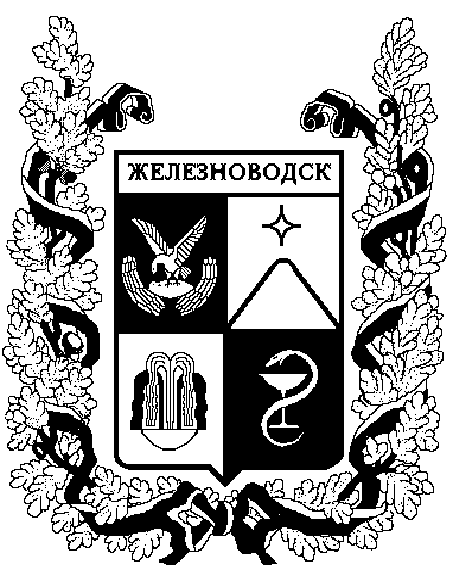 РАСПОРЯЖЕНИЕАДМИНИСТРАЦИИ ГОРОДА-КУРОРТА ЖЕЛЕЗНОВОДСКА СТАВРОПОЛЬСКОГО КРАЯОб утверждении Плана мероприятий по сокращению и ликвидации просроченной кредиторской задолженности  бюджета города-курорта Железноводска Ставропольского края1. В соответствии с Федеральным законом 131-ФЗ от 06 октября 2003 г. «Об общих принципах организации местного самоуправления в Российской Федерации» и в целях повышения качества управления финансами и создания системы мониторинга просроченной кредиторской задолженности бюджета города-курорта Железноводска Ставропольского края, недопущения образования просроченной кредиторской задолженности  и ее ликвидации в случае образования, а также обеспечения выполнения расходных обязательств утвердить прилагаемые: 1.1. План мероприятий по сокращению и ликвидации просроченной кредиторской задолженности  бюджета города-курорта Железноводска Ставропольского края.1.2. Форму отчета о реализации мероприятий по сокращению и ликвидации просроченной кредиторской задолженности бюджета города-курорта Железноводска Ставропольского края.2. Разместить настоящее распоряжение на официальном сайте Думы города-курорта Железноводска Ставропольского края и администрации города-курорта Железноводска в сети Интернет.3. Контроль за исполнением настоящего распоряжения оставляю за собой.4. Настоящее распоряжение вступает в силу со дня его подписания.Глава города-курорта ЖелезноводскаСтавропольского края                                                                        Е.И. МоисеевПЛАНмероприятий по сокращению просроченной кредиторской задолженности бюджета города-курорта Железноводска Ставропольского краяПервый заместитель главы администрации города-курорта Железноводска Ставропольского края                                          А.А. Довмалов29 декабря 2017 г.г. Железноводск№368-р№ п/пМероприятияСроки выполнения мероприятияОтветственные за исполнение мероприятия12341.Предварительный анализ проектов договоров на соответствие требованиям гражданского и бюджетного законодательства и законодательства в сфере закупок товаров, работ, услуг для обеспечения государственных и муниципальных нуждпостоянноруководитель учреждения2.Своевременное внесение изменений в бюджетную росписьпо мере необходимостиглавные распорядители бюджетных средств3.Своевременное уточнение сводной бюджетной росписипо мере необходимостиФинансовое управление администрации города-курорта Железноводска Ставропольского края (далее - ФУА)4.Своевременность актуализации и анализ показателей прогноза кассовых выплатежемесячноглавные распорядители бюджетных средств, ФУА5.Своевременное утверждение и доведение до главных распорядителей бюджетных средств предельных объемов оплаты денежных обязательств и их распределение по получателям бюджетных средствежемесячноФУА, главные распорядители бюджетных средств6.Своевременное внесение изменений в утвержденные показатели Плана финансово-хозяйственной деятельности муниципального учрежденияпо мере необходимостируководитель учреждения7.Своевременная поставка на учет принимаемых (принятых) бюджетных (расходных) и денежных обязательствпостояннобухгалтерская и планово-экономическая службы учреждения8.Анализ законности предъявленных к оплате документов-основанийпостоянноруководитель учреждения9.Анализ своевременности представления на оплату документов-основанийпостоянноруководитель учреждения10.Контроль за недопущением показателей просроченной кредиторской задолженностипостоянноруководитель учреждения, главные распорядители бюджетных средств11.Проведение инвентаризации расчетов по обязательствам учрежденийежеквартальноруководитель учреждения, бухгалтерские службы учреждений12.Подготовка предложений о мерах, направленных на снижение или ликвидацию просроченной кредиторской задолженности, и представление их в Финансовое управление администрации города-курорта Железноводска Ставропольского краяв случае образования просроченной кредиторской задолженностиглавные распорядители бюджетных средств13.Проведение мониторинга просроченной кредиторской задолженностиежемесячноФУА